     SBĚROVÝ  DEN                        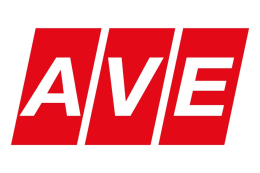 Dne 25. dubna 2020 v sobotu proběhne v naší obci sběr nebezpečného odpadu.Nebezpečné odpady –AKU baterie, vyřazené léky, plechovky od barev a olejů, vyjeté oleje apod.Objemné odpady – matrace, nábytek, koberce, pneumatiky, podlahovou krytinu, apod. Stavební suť a střešní krytinu – v omezeném množství.Výrobky pro zpětný odběr - lednice, televizory, mrazáky, zářivky, počítače, monitory, elektronické nářadí, hračky apod.           Uvedený odpad můžete BEZPLATNĚ předat pracovníkům firmyAVE CZ odpadové hospodářství s.r.o., kteří přijedou do Vaší obce se speciální svozovou technikou.MÍSTO A ČAS PŘISTAVENÍ SBĚROVÉHO VOZU:LukaJe nutné, aby občané předali výše uvedené odpadyna stanovišti sběru nebezpečných odpadů osobně.Svoz není určen pro podnikatele, neboť ho hradí obec.Na návsi9 50 –  10 20  hodin